오사카부 재일외국인 시책에 관한 지침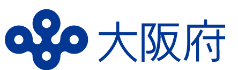 （2023（레이와５）년3월 개정판）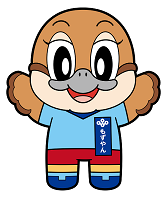 《재일 외국인 시책의 기본적 방향과 시책의 방향성》１ 인권 존중 의식 고양과 의식개선 실시 　　　　　　　　　　　 　　　　　　　　　　부민의 의식개선 실시·상호 이해 촉진새로운 재류관리제도에 대해 국가에 요청외국인에 대한 편견과 차별의식을 없애기 위해 다양한 매체를 통해 효과적인 계발(啓発)을 추진하다.헤이트 스피치(증오발언) 해소에 대해 계발(啓発)한다.일본에 정착성이 높은 영주자가 특별영주자와 같은 대우를 받도록 국가에 요청한다.２ 생활 정보 제공과 상담 기능 실시생활 정보 제공 실시상담 기능 실시안내표지 정비일본어 학습 기회 및 정보 제공 ICT(정보통신기술)을 활용하여 재일외국인에게 맞춤형 지역 정보 제공에 노력.오사카부 국제 교류 재단(OFIX)의 외국인 상담의 품질을 높이는 동시에, 다른 상담 창구의 다국어 대응을 추진한다.부(府)소유시설, 역 등 공공시설에 누구나 알기 쉽게 안내표지 정비를 추진한다.학습자의 요구에 맞는 정보를 제공하는 등의 지원에 노력한다.３ 안심하고 이용 가능한  의료·보건·복지 서비스 체제 실시건강하게 살기 위한 체제의 실시감염증 유행시 대응복지 서비스 이용 촉진법 제도 개선 등에 대해 국가에 요청외국인 환자를 수용하는 의료기관의 리스트를 작성·공표한다.통역 서비스를 제공하는 콜센터나 의료 통역을 설치한다.감염증에 관한 다국어로 정보 제공이나 상담 대응을 추진하다.복지서비스에 대해 외국어판 팜플렛을 작성하여 널리 알린다.제도적으로 국민연금의 수급자격을 얻지 못한 재일외국인에게 구제조치가 적용되도록 국가에 요청한다.４ 안전을 지키는 재해 지원 체제 실시　　　　　　　　　　　　　　　　　　　　　　　　　　　　　　　　　　　　　　　　　　　　　　　　　　　　　　　　　정보 발신 등에 의한 지원효과적인 정보전달체제 정비대피소에서의 지원평상시부터 다국어나 「쉬운 일본어」로 방재 정보를 제공한다.대규모 재해가 발생했을 때에는 「오사카부 재해 시 다국어 지원센터」를 설치해, 다국어로 효과적으로 재해 정보를 전달한다.OFIX와 연계하여 재해발생시 통역·번역 자원봉사자를 확보·육성한다.５ 안심하고 생활할 수 있는 주택·취업 지원 실시　　　　　　　　　　　　　　　　　　　　　　　　　　　　　　　　　　　　　　　　　　　　　　　　　　　　　　　　　　　　　　　　　　　　　　　　　　　　　　　　　　　　　　　　　　　　　　　　　　　　　　　　　　　 주택 입주에 관련된 계발 등의 실시취업과 관련된 계발 등의 실시외국인이라는 이유로 입주를 거부하지 않는 민간임대주택이나 주거지 찾기 상담지원단체의 정보를 제공한다.외국인에 대한 세심한 취업상담 지원에 노력한다.외국인을 고용하는 기업에게 노동관계법규의 지식이나 언어·문화의 차이 등 배려해야 할 점에 대해 계발(啓発)한다.６ 국제 이해 교육·재일 외국인 교육 실시                                                                        커뮤니케이션 능력 육성과 국제 이해 교육의 실시교류 기회 확충재일 외국인 교육 실시지역이나 아동·학생의 실태에 따라 국제 이해 교육을 추진하는 동시에 상호 이해를 깊게 생각하는 커뮤니케이션 능력을 육성한다.해외의 아동·학생이나 지역의 외국인과의 교류 기회를 확충한다.귀국·도(渡)일본 아동·학생에 대해, 일본의 고교 입학자 선발 제도나 학교 생활에 대해서 다국어로 정보 제공이나 개별 상담을 실시한다.외국 국적의 어린이들의 취학 기회를 적절히 확보하기 위해 노력한다.７ 지역·부(府)자치 행정에 참여 촉진                                                                                  지역사회 참여 지원 유학생 취직 촉진 부(府)자치 행정에 참여 촉진지역에 거주하는 외국인이 주체적으로 지역사회에 참여할 수 있도록 지역사회의 움직임를 지원한다.교육기관이나 기업 등과 연계하여 취업 지원 등을 실시한다.각종 조사나 의견 공모 절차 등을 통해 재일 외국인의 의견을 파악하고 시책에 반영하기 위해 노력한다.　재일 외국인을 포함한 다양한 인재로부터 심의회 등의 위원을 선임하도록 노력한다.	외국어 정보 제공・창구 안내	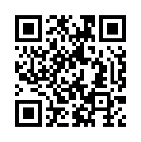 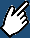 日本語、English、한국어、简体中文、繁體中文、Tiếng việt、bahasa Indonesia、Português、ภาษาไทย、Español、Français、Deutsch、Italiano	X（구Twitter）, Facebook, LINE, Instagram,동영상 및 기타 SNS, 메일 매거진을 통한 정보 제공이 있습니다. 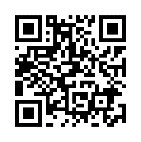 日本語、English、한국어、中文、Tiếng việt、Filipino、नेपाली、bahasa Indonesia、Português、ภาษาไทย、Español동영상을 통한 제공이 있습니다.														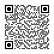 日本語、English、한국어、中文、Tiếng việt、Filipino、नेपाली、bahasa Indonesia、Português、ภาษาไทย、Español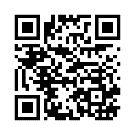 日本語、English、한국어、简体中文、繁體中文、Tiếng việt nam、Tagalog、Português、Español　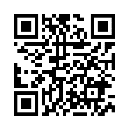 日本語、English、한국어、简体中文、繁體中文、Tiếng việt、Tagalog、Português、Español　　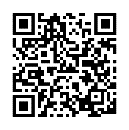 日本語、English、한국어、中文、Tiếng việt、Tagalog、नेपाली、bahasa Indonesia、မြန်မာဘာသာ、Português、ภาษาไทย、Español、ភាសាខ្មែរ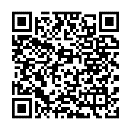 日本語、English、한국어、中文、Tiếng việt、Filipino、नेपाली、bahasa Indonesia、Português、ภาษาไทย、Español、Русский、українська       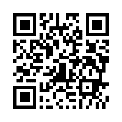 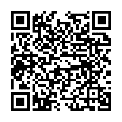 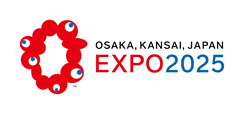 